A PTE Orvoskari Hírmondó 2019. november-decemberi száma Kiss Tamás könyvtáros által szerkesztett karácsonyi irodalmi összeállításának word-formátumú változata. Annak ajánlom, aki nem akarja az egész hírmondót letölteni vagy esetleg nincsen pdf-olvasója. Köszönöm szépen a remek válogatást Kiss Tamásnak, aki úgy ment el a szerkesztőségből, hogy – szerencsére – maradt;)   Következzen az összeállítás. „Remélem, az alábbi irodalmi összeállítással sikerül egy kis karácsonyi meglepetést szerezni Önöknek. Például azzal, hogy az inkább prózaíróként ismert Szabó Magdának most egy versét olvashatják, míg a költő Szabó Lőrincnek és Pilinszky Jánosnak pedig publicisztikai írásait, a karácsonyhoz kapcsolódóan. Kellemes ünnepeket, boldog új évet kívánok Mindnyájuknak! Kiss Tamás könyvtáros Ady Endre:Virágos karácsonyi énekÓhajtozom el a Magasságba, Nagy a csúfság idelenn, De van Karácsony, Karácsony, Istenem, én IstenemS ember-vágy küldte Krisztusunkat.Két gerlicét vagy galamb-fiókát, Két szívet adnék oda, Hogyha megint vissza-jönne A Léleknek mosolya S szeretettel járnánk jászolhoz.Krisztus kivánata, Megtartóé, Lázong át a szívemen, Mert Karácsony lesz, Karácsony, Istenem, én Istenem, Valaha be szebbeket tudtál.Óhajtozom el a Magasságba Gyermekségemben kötött Minden szűzséges jussommal, Mert az emberek között Nem így igértetett, hogy éljek.Követelem a bódító álmot, Karácsonyt, Krisztus-javat, Amivel csak hitegettek, Amit csak hinni szabad, Csúfság helyett a Magasságot.Lábainknak eligazitását Kérem én szerelmesen, Karácsony jöjjön, Karácsony És száz jézusi seben Nyiladozzék ékes bokréta. Sík Sándor:
Karácsonyi álom 

Magyar karácsony fekete-fakója 
És minden, ami mostani, múljon, 
Száz pici gyertya gyújtatlan gyúljon, 
Csillagos álom pelyhes takarója. 
Álom, álom karácsonyi álom! – Álom, álom… Betlehemben 
Kicsike Jézus megszületett. 
Szép Szűz Mária, egek ékessége, 
Mi bűnös lelkünk egy édessége 
Csókkal hajol a jászolka tövébe, 
Kicsi Jézuskára rájanevet. 
Édes kicsi Jézus, mindenlátó Jézus, 
Ügyefogyott népre, ránk mosolyog 
Csilló levegő-égben, boldog fényességben 
Nekünk dalolnak angyali karok. „Dicsőség, dicsőség mennyben az Istennek, 
Békesség, békesség földön az embernek!” Álom, álom… Kegyes kicsi Jézus, 
Panaszkodjunk-e teneked? 
Okos kicsi Jézus, igazlátó Jézus, 
Hiszen te jól tudsz mindeneket! 
S te, fényes szép angyalsereg, 
A békességet is ismered! 
A békesség – te jól tudod, – meleg cipő: 
És édesanyja a bánsági búza. 
A békesség a nagy hegyek nyugalma: 
És homlokukat a Tátra koszorúzza. A békesség egy csendes kicsi napsugár talán, 
Amely a mély komoly vizek tükrén remeg: 
De máshol még nem látják szegény magyar szemek, 
Csak Pozsony ős Dunáján és Szent Anna taván, 
A békesség a kassai harangszó, 
S a székely falukon a pásztorok miséje 
Kétszerte szent!… 
Dicsőség a magasban… Kicsi Jézus, 
Tedd, hogy legyen békesség idelent! Dicsőség, dicsőség a magasságoknak, 
Békesség a földön, békesség, békesség 
Szegény magyaroknak. 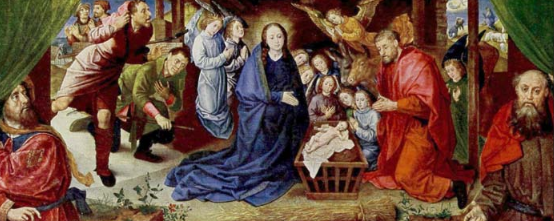 A pásztorok imádása. 97 x 246 cm, fatábla. Berlin, Kaiser Friedrich-Museum (Bode-Museum) Hugo van der Goes flamand festő és grafikus, a korai németalföldi festészet vezetőmestere. Születésének, halálának pontos időpontja bizonytalan. Annyi bizonyos, hogy a 15. században élt és alkotott, a genti festő céh tagja lett és vezető szerepet töltött be Gent város művészeti életében. Szinte megszállottan törekedett arra, hogy elődjeit meghaladja, s a festészetet megújítsa. Pilinszky János: A karácsony margójára Túl a történeti valóságon, Jézus megtestesülése – a bölcsőtől a koporsóig – egyúttal az isteni-emberi történet legtömörebb, legegyszerűbb és legösszetettebb képeit és szimbólumait ajándékozza nekünk. Mária és József alakja a bölcsőben fekvő gyermekkel: a család, minden család örök bensőséges képe. Ugyanakkor azonban, szinte észrevétlen fordulattal, isteni költészettel: az örök szüzesség képe is. A család, a termékenység jegyei mögött itt az ember másik magasrendű életformájának, a természetfölötti élet előképének, a szüzességnek is legbensőségesebb „hármasában” gyönyörködhetünk. Külön-külön és együtt: Jézus, Mária és József alakjában, a szent család, a karácsonyi barlang szeplőtelen látványa, egyszerre kimeríthetetlen szemléleti kincse minden családnak, s vezércsillaga minden egyes – társas vagy végképp magányos – emberi életnek. Csodálatos egyetemességet rejt magában, s oly észrevétlenül egyszerű „fogalmazásban”, amire egyedül a természetfeletti képes. Mint család: áldást osztó képe az emberiségnek, s ugyanakkor – a szüzesség isteni mélységű fölfedésével – az örök, egyszeri ember megszentelése, annak kodifikálása, hogy az egyes ember a történelemnek nemcsak láncszeme, hanem egyúttal fölülmúlhatatlan végcélja, Istenszeretetének legfőbb tárgya is. Természetes és természetfeletti eme csodálatos egyensúlyában csakis így lehet jelen már most és már itt az a hatalmas feszültség, mely drámájával az egész univerzum sorsát kimérte, s melybe már most és már itt belefér a kereszt éjszakája, a bal és jobb lator, Veronika kendője és Júdás árulása, az egész emberi történelem, s azon is túl az egész teremtett világ „türelmetlen várakozása”. Az egyszerű képet (pásztorok, királyok és ökrök foglalatában) ihletett kézzel és kiapadhatatlan odaadással nem hiába idézték fel templomok falán a századok. E kép, mely természetfeletti „elkötelezettségével” mindent fölülmúló történést ígér – így érkezik ma is közénk, az éjszakában megeredő hóesés intimitásával. (Új Ember,1968. december 15.) Az első karácsony óta… Nincs nyomasztóbb, mint az élet kegyetlen törvényét szemlélni. Azt, hogy egymásból élünk; hogy fölfaljuk egymást; azt, hogy a természet „rendje” egy éhségből és rettegésből fölrakott, önmagában vérző gúlához hasonló. És ebbe a kegyetlen rendbe „lépett be”, megszületvén és megtestesülvén Isten Báránya, a mi Jézusunk, hogy a világ kegyetlen rendjét megváltsa. A„vérző gúlán” mit se módosítva, gyökeresen megfordította annak jelentését. Nem tagadta, hogy „fölfaljuk egy-mást”. Azt mondta inkább, hogy mindannyian étel és táplálék vagyunk. Már itt, a világban, e „vérző gúlán” belül a kegyetlen tényeket a szeretet realitásává változtatta, amikor valódiételként és valódi italként osztotta szét magát – mindannyiunknak példát mutatva. Az első Karácsony, a Fiúisten megtestesülése óta mindenek prédája helyett mindenek ételévé, táplálékává lettünk, s tudjuk, hogy a természet rettenetes törvénye mögött valójában a szeretet örökös áldozása a végső realitás. (Új Ember, 1975. december 28.) Reményik Sándor: A szőnyeg visszája Brandt Józsinak Kétségbe esem sokszor én is A világon és magamon, Gondolva, aki ilyet alkotott: Őrülten alkotott s vakon. De aztán balzsamként megenyhít Egy drága Testvér halk szava, Ki, míg itt járt, föld angyala volt, S most már a mennynek angyala: ,,A világ Isten-szőtte szőnyeg, Mi csak visszáját látjuk itt, És néha – legszebb perceinkben – A színéből is - - valamit.“ 1933 február 6.Szabó MagdaKarácsony Oldják iszákjukat a csendesülő, alacsony fellegek, omlik az ártatlan, az együgyű hóa háztetők felett. A füst elkapja derekát, együtt forognak, úgy imbolyodik a világ, ahogy ők imbolyodnak. Húzzák már komoly szarvasok az ünnepet, szájuk körül az esti pára s az eltűnt gyermekkor lebeg. Omlik a hó, ömlik a hó, nem nézi, hova hull, csak bámulnak a szarvasok, szarvukon gyertya gyúl. Ömlik a hó, omlik a hó, leng, surrog és kering, eltemeti a surranó december lépteit, meztelen, ezüst lábnyoma nem villan már sehol, a szarvas békén lépeget, bizakodik, dalol. „Honnan jössz?” – kérdezem a hótól. „Te hova mégy?” – a hó ezt kérdezi. Rám néz, én meg rá. Hallgatok. Mit feleljek neki? Tűz Tamás: Késő karácsonyok Kezdetben voltak már a végső dolgok,alfa és ómega már összeért, Jézuska lába szalmaszálba bomlott, gyermekszeme meglátta már a vért, amely Heródes késeiről csorgott. Az első karácsonyon is csikasz farkasok bújták már az erdőt-bokrot s az elveszettnek nem termett vigasz. De volt Messiás, betlehemi csillag, várták a szabadító hírnököt, volt báránybégetés és szénaillat, Mária szeme fényben tündökölt. Így van ma is késő karácsonyunkon: lobogó gyertyák és kemény padok,ha zúg a szél is kint s akármi súly nyom,én akkor is aranykort álmodok. Szabó Lőrinc: Ahogy a karácsony a hétköznapból megszületik Mint egy csoda, úgy jött ez a hó. Váratlansága, frissessége, ajándékszerű jellege egészen boldoggá tette és felvillanyozta az embereket. Nagyon ránk fért ez a kis felvillanyozás. Mert a nagy ünnep, a nagy előkészület, a nagy várakozás – úgy hiszem – mindenkinek alaposan és előre kimeríti testét-lelkét. Más, apróbb ünnep, mint például a vasárnap, amiből 52 meg 53 is jut egy esztendőre, sokkal kényelme-sebben köszönt ránk. A hétköznapi valóság és a munka közt ott van a szombat éjszakai pihenés, mindenki frissen ébred a reggelbe, a nyugalomba. A karácsony azonban – és fenséges ünneptársai – minden átmenet nélkül ér el bennünket. Már hetek óta minden téren erősebb a tempó. Az utolsó napok egyre zsúfoltabbak. Az utolsó órák gondja pedig már oly óriási, mintha a lélekben is az a roppant forgalom játszódnék le, amely a karácsonyesti-hétköznapi utcákon torlódik össze. Még és még és még kell, vagy kellene valami, bevásárlás, megemlékezés, elintézés, üdvözlet, értesítés, szaladgálás, otthoni készülődés – még és még és még; s végül kényszermegoldásokkal is megelégszik az ember, csakhogy jöjjön már, jöhessen már a Jézuska és a Karácsonyfa. S akkor, akkor, amidőn már csakugyan vége a napnak (a hétköznapnak, amelynek megnőtt feladatait megrövidült idő alatt kellett elvégezni), vagy amidőn az elmaradtat egy feledést kereső gesztussal eltörli a lelkéről az ember – akkor egyszerre átmenet nélkül és teljes ragyogásában ömlik szét az előbb még izgatott és ideges és lázasan dolgozó lakásokban a Béke, az Ünnep. A vasárnapok elkülönülten, önállóan, függetlenül vannak az évben. A karácsony szervesen fejlődik a munkás hétköznapból, előttünk születik meg – munka, szürkeség és mindennapiság csodálatos metamorfózisa! És ez a szép benne... És ezért fogadtuk ma, éppen ma, épp az utolsó napon ezt az éjszaka jött, nagy, bundás fehérséget olyan különös örömmel. Örömünk már reggel az eljövendő estének szólt, amelyet széppé igyekszünk tenni, és annak, hogy íme: az ég is segít és fárad, mint mi, ennek a szent napnak hétköznapi zsúfoltságában, az ég is fárad, és mint a fehér karácsonyt megadta, úgy megadja talán a többit is, amit kérünk.1930Forrás: Internet, Digitális Irodalmi Akadémia